Washington State Agricultural Education CDE2022 Written TestThe purpose of agricultural education is to: Develop agricultural literacy to prepare agriculturally literate consumers and citizensPrepare students to enter the agricultural industryA or BBoth A & BThis act provided funds to establish land-grant colleges in each state to teach practical arts including agricultural and mechanical arts:Morill Act of 1862Smith Hughes Act of 1917Smith-Lever Act of 1914 Vocational Education Act of 1963SAE stands for: Seeing and ExperiencingSuitable Agriculture ExpectationsSuper Agriculture ExplorationSupervised Agriculture ExperienceThe name for the National AFNR Content Standards pathway dealing with agricultural mechanics is:Agricultural Mechanic SystemsAgricultural Power and TechnologyMechanical and Technical SystemsPower, Structure, and Technical SystemsAdult membership is open to anyone who is interested in supporting and promoting agriculture, agricultural education and the FFA at the local, state and national level through a/an____________:Advisory BoardAgriculture Boosters OrganizationFFA Alumni & Supporters ChapterSupports of Agriculture Education ChapterWhich of the following is NOT the focus of Career and Technical Education?Developing skills for the workplaceIncreasing the physical education of a studentIntegrating core academicsIntroducing technical careers requiring post-secondary educationA complete learning objective should,Provide a roadmap for achieving the objectiveProvide specific directionsState the learning activities, the teaching method, and the assessment methodState the performance to be completed, the circumstances under which the performance is to completed, and the standard or level to which the performance should be completedWhich of the following is NOT part of the experiential learning cycle?Abstract ConceptualizationConcrete ExperienceProcedural ExplanationReflective ObservationThe correct order of the four strokes of an engine is:Intake, compression, power, exhaustIntake, combustion, compression, exhaustOpen, combustion, spark, closeOpen, spark, pressurize, closeAn effective interest approach begins a lesson by:Assesses the knowledge of students prior to the lessonDevelops a student’s desire to learn the materialOutlining the activities for the dayTelling students what they have to do Who is the current Superintendent of Public Instruction in the state of Washington?Becky WallaceChris ReykdalDennis WallaceMichaela MillerWhich of the following is NOT a component of a foundational SAE under the SAE for All model?Career Exploration and PlanningOwnership/EntrepreneurshipPersonal Financial Management & PlanningWorkplace SafetyThe measurement of student learning at the end of a learning segment is considered ___________:Formative AssessmentFinal AssessmentLesson AssessmentSummative AssessmentWhich teaching method uses an actual of hypothetical scenario that requires one or more decisions or actions?BrainstormingCase Study DemonstrationExperimentWho is the Washington FFA Executive Director?Becky WallaceDany CavadiniDenny WallaceJason BullockOn a welding rod, the E stands for:ElectricElectrodeEnergized currentEnergy_____________ occurs when students are learning together and working together in groups or teams:Collaborative learningFacilitated learningStudent teachingTeam teachingFrom the list of energy sources below, which energy source is nonrenewable?BiofuelsHydroelectricNatural gasWind_________ is maintaining a learning environment that allows freedom and active inquiry in learning while maintaining task-oriented behavior:Classroom managementInquiry instructionTask-oriented instructionStudent managementCalculate the total cost of the picnic table using the bill of materials below:$121.89$241.22$247.80$286.70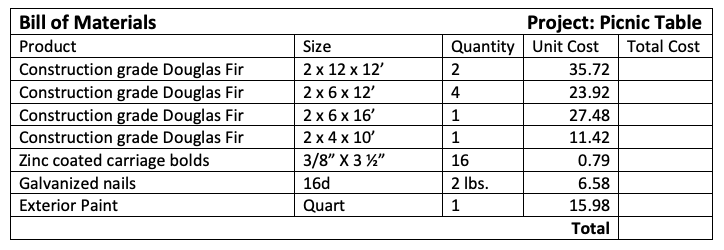 An active learning strategy in which students pose questions, conduct investigations, and seek answers under the guidance and supervision of the teacher is called:Direct InstructionIndependent InstructionInquiry LearningMastery LearningA system that creates, manages, analyzes, and maps agricultural data is called:Geographic Information System (GIS)Global Positioning System (GPS)TelematicsWeb Soil Survey (WSS)Which document provides accommodations, aids and services for students with disabilities? 504 Plan Individualized Education Program (IEP)Students with Disabilities Plan (SDP)Special Personalized Education Plan (SPED)Which learning philosophy is built on the premises that students construct knowledge from personal experiences, rather than passively absorbing information presented by teachers and others?Cognitive DevelopmentConstructivismInformation ProcessingSocial Emotional LearningThis is the first degree a member who participates in FFA activities in 7th and 8th grade can earn:American DegreeDiscovery DegreeGreenhand DegreeState DegreeAnswer Key: DADDCBDCABBBDBBBACCCCAABB